The class teacher and Mrs Harding, Special Educational Needs and Disability Coordinator discuss the child’s needs and the support that would best enable them to learn.Different children require different levels of support and these can be quite specific to individuals. Decisions are based upon termly tracking of pupil progress and as a result of assessments by outside agencies.We take account of the ongoing dialogue that we encourage staff to have with parents / carers.  During their time at Cale Green, if further concerns are identified due to the pupil’s lack of progress or well-being, then other interventions will be arranged.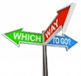 How are decisions made about my child's education?